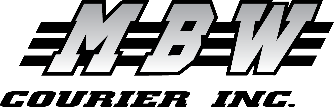 TRACKING YOUR PACKAGE 	Enter ‘Shipment Reference Number’ or search by other shipment details In the Status field Select the following Status Types: ‘Active’ or ‘Inactive’ **Active is any job that has not been delivered** ** Adding above filters ensures all status types will be searched**Select ‘Filter’ Visit https://www.mbwcourier.ca Enter shipment information in ‘Track a Shipment’ field Select search icon to view shipment status 